EDITAL INTERNO DE SELEÇÃO DE MONITORIA PARA O CURSO DE PEDAGOGIA E EDUCAÇÃO FÍSICA BACHARELADO Nº 08/2017.1A Faculdade de Ensino Regional Alternativa - FERA, através da Direção Geral, no uso de suas atribuições legais, torna público o presente Edital de Abertura de Inscrições, para a seleção de monitores, no âmbito desta faculdade, contemplando o curso de Pedagogia e Educação Física Bacharelado para a vigência do primeiro semestre 2017.VIGÊNCIA DO EDITALFevereiro a julho de 2017PRAZO DE INSCRIÇÃO01 a 30 de março de 2017.DOS OBJETIVOS DO EDITAL Oportunizar os alunos a partir do primeiro período a participar dos momentos de prática pedagógica através da monitoria das disciplinas citadas abaixo:- Saberes e Prática da Língua Portuguesa- Saberes e Prática do Ensino de História- Saberes e Prática da Educação Infantil- Fisiologia Humana- Anatomia Humana Sistêmica- Anatomia do Aparelho Locomotor Contribuir para o desenvolvimento da disciplina a partir da pesquisa e da extensão no que tange ao levantamento de problemas na prática em relação aos discentes e a aprendizagem;Contribuir com o docente das disciplinas no que se refere a pesquisa e a extensão;Fortalecer o curso de Pedagogia e Educação Física Bacharelado por meio de ações colaborativas diante da empreitada da prática de pesquisa e extensão das disciplinas práticas.REQUISITOS PARA INSCRIÇÃO DOS PROJETOS DE PESQUISASer aluno regularmente matriculado do curso de Pedagogia e Educação Física Bacharelado da Faculdade FERA  e está cursando o período sob o qual ocorre as disciplinas que foram ofertadas;         4.2 Ter disponibilidade para assessorar o professor(a) da disciplina;         4.3. Apresentar rendimento acadêmico maior ou igual a 7,0 (sete)DA DOCUMENTAÇÃO PARA INSCRIÇÃOProjeto de pesquisa devidamente preenchido :Ficha de Inscrição devidamente preenchida;Declaração de nada consta nos seguintes setores da IES: Biblioteca, Secretaria (diários de classe);Memorial (sobre a vida acadêmica);Auto declaração, comprometendo-se a assumir a monitoria.Da SeleçãoEscrita de um memorial (sobre a vida acadêmica);Análise do currículo lattes: considerando a participação em eventos, apresentação de trabalhos e produções acadêmicas.ATRIBUIÇÕES DO(A) MONITOR(A)- Desenvolver as atividades previstas no plano de trabalho definido pelo docente responsável, sob sua orientação e supervisão.- Cumprir os horários pré-estabelecidos para os plantões de monitoria, que deverão ser de, no mínimo, uma hora semanal nos seguintes horários:Nestes plantões o aluno monitor deverá estar disponível para orientar os colegas na execução de trabalhos e auxiliá-los nas dúvidas. Afixar junto à coordenação seus horários de plantão para serem amplamente divulgados.Apresentar ficha de ponto de monitoria, devidamente preenchida e assinada até o último dia útil de cada mês na Coordenação Pedagógica. Colaborar com a integração entre os alunos e o professor da disciplina, bem como, com a Faculdade e seus órgãos.É vedado ao aluno ministrar aulas, corrigir trabalhos ou provas, bem com ter acesso a documentos da secretaria.REQUISITOS PARA ANÁLISE DO MEMORIAL Coerência entre as ideias;Uso da pontuação adequada;Escrita legível e uso da concordância de forma correta;  Eliminação de palavras e expressões desnecessárias.PONTUAÇÃOConsiderando os pré-requisitos sinalizados nos itens 8.1 a 8.4 a pontuação mínima atribuída        para classificação será 7,0 pontos. Será eliminado o candidato(a) que apresentar rendimento acadêmico inferior a 7,0 pontos9.2.1 O resultado será divulgado no site da FERA www.fera-al.com.br10 - AUXÍLIO PARA A MONITORIA10.1 - O aluno monitor fica isento de taxas em relação aos eventos acadêmicos, científicos e culturais da faculdade FERA, podendo participar de todas as ações de forma gratuita. 10.2 – O aluno terá direito a um certidão com a carga horária cumprida no exercício da função de monitor.CALENDÁRIOArapiraca-Al, 08 de março de 2017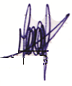 Profª Carla Emanuele Messias de FariasDiretora GeralLançamento do Edital06/03/2017Período de Inscrição06 a 30/03/2017Análise dos Currículos Lattes30/03/2017Divulgação do resultado05/04/2017